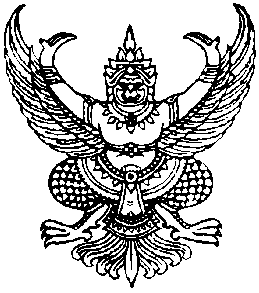 ประกาศองค์การบริหารส่วนตำบลกำแพงเซาเรื่อง  ประกาศสรุปผลการดำเนินการจัดซื้อจัดจ้างในรอบเดือน   มกราคม  พ.ศ.  2558--------------------------------	อาศัยอำนาจตามความในข้อ 1 และข้อ 2 แห่งประกาศคณะกรรมการข้อมูลข่าวสารของทางราชการ เรื่องกำหนดให้ข้อมูลข่าวสารเกี่ยวกับผลการพิจารณาการจัดซื้อจัดจ้างของหน่วยงานของรัฐเป็นข้อมูลข่าวสารที่ต้องจัดไว้ให้ประชาชนตรวจดูได้ตามมาตรา  9(8) แห่งพระราชบัญญัติข้อมูลข่าวสารของทางราชการ พ.ศ.  2540  โดยคณะกรรมการข้อมูลข่าวสารของทางราชการ ได้กำหนดให้หน่วยงานของรัฐจัดทำสรุปผลการพิจารณาการจัดซื้อจัดจ้างของหน่วยงานของรัฐเป็นรายเดือนทุก ๆ เดือน โดยให้มีรายละเอียดเกี่ยวกับงานที่จัดซื้อจัดจ้าง วงเงินงบประมาณ วิธีซื้อหรือจ้าง รายชื่อผู้เข้าเสนอราคาและราคาที่เสนอ ผู้ได้รับการคัดเลือกและราคา และเหตุผลที่คัดเลือกผู้เสนอราคารายนั้นโดยสรุป เพื่อเป็นดรรชนีสำหรับการตรวจดูของประชาชน ดังนั้นเพื่อปฏิบัติตามประกาศดังกล่าวและเพื่อให้การจัดซื้อจัดจ้างเป็นไปด้วยความโปร่งใสแลตรวจสอบ ได้องค์การบริหารส่วนตำบลกำแพงเซา    จึงขอประกาศสรุปผลการดำเนินการจัดซื้อจัดจ้างในรอบเดือน  มกราคม  2558 ให้ประชาชนได้ทราบโดยทั่วกัน รายละเอียดตามแบบ สขร.1แนบท้ายประกาศนี้		ทั้งนี้ ตั้งแต่วันที่    13 กุมภาพันธ์  พ.ศ. 2558  เป็นต้นไป			ประกาศ  ณ  วันที่   13  กุมภาพันธ์   พ.ศ. 2558ไพเราะ  เอียดบัว(นางสาวไพเราะ     เอียดบัว)     นายกองค์การบริหารส่วนตำบลกำแพงเซางบหน้าสรุปผลการพิจารณาการจัดซื้อจัดจ้างของ อบจ./เทศบาล/อบต.      กำแพงเซา	         ประจำเดือน	มกราคม  2558ได้นำข้อมูลเกี่ยวกับการจัดซื้อจัดจ้างตามแบบ สขร.1 (ประจำเดือน  	มกราคม  2558    )               เผยแพร่  เมื่อวันที่  13  กุมภาพันธ์ 2558   โดยวิธี        ติดประกาศ,ประชาสัมพันธ์ทางเว็บไซต์ (www.kampangsao.go.th)	                 ไม่ได้นำข้อมูลเกี่ยวกับการจัดซื้อจัดจ้างตามแบบ สขร. เผยแพร่ เหตุเพราะ 					(ลงชื่อ)	            ปริยภัทร  นิจนารถ            ผู้รายงาน(นางปริยภัทร  นิจนารถ)                                               ตำแหน่ง      นักวิชาการพัสดุสรุปผลการพิจารณาการจัดซื้อจัดจ้างในรอบเดือน  มกราคม  2558 องค์การบริหารส่วนตำบลกำแพงเซา สรุปผลการพิจารณาการจัดซื้อจัดจ้างในรอบเดือน  มกราคม  2558 องค์การบริหารส่วนตำบลกำแพงเซา สรุปผลการพิจารณาการจัดซื้อจัดจ้างในรอบเดือน  มกราคม  2558 องค์การบริหารส่วนตำบลกำแพงเซา  (ลงชื่อ)                  ปริยภัทร  นิจนารถ                 ผู้รายงาน(นางปริยภัทร  นิจนารถ)ตำแหน่ง   นักวิชาการพัสดุวันที่     13  กุมภาพันธ์  2558ลำดับที่วิธีการจัดซื้อจัดจ้างจำนวนโครงการรวมวงเงินงบประมาณรวมราคากลางรวมราคาที่พิจารณาคัดเลือกวงเงินต่ำหรือสูงกว่าราคากลาง (+สูง) (-ต่ำกว่า)หมายเหตุ1จัดซื้อโดยวิธีตกลงราคา10210,554.-210,554.-210,554.---2จัดจ้างโดยวิธีตกลงราคา4205,360.-205,360.-205,360.---3จัดซื้อโดยวิธีสอบราคา------4จัดจ้างโดยวิธีสอบราคา------5จัดซื้อโดยวิธีประกวดราคา------6จัดจ้างโดยวิธีประกวดราคา------7จัดซื้อจัดจ้างโดยวิธีพิเศษ------8จัดซื้อจัดจ้างโดยวิธีอิเลคทรอนิกค์------รวม14415,914.-415,914.-415,914.---ลำดับที่งานจัดซื้อจัดจ้างวงเงินงบประมาณ(ราคากลาง)วิธีซื้อ/จ้างการเสนอราคาการเสนอราคาการพิจารณาคัดเลือกการพิจารณาคัดเลือกเหตุผลที่คัดเลือกโดยสังเขปลำดับที่งานจัดซื้อจัดจ้างวงเงินงบประมาณ(ราคากลาง)วิธีซื้อ/จ้างผู้เสนอราคาราคาที่เสนอผู้ได้รับคัดเลือกราคาที่เสนอเหตุผลที่คัดเลือกโดยสังเขป1จัดซื้อวัสดุประปา12,851.-ตกลงราคาหจก.ประตูชัยการประปา 12,851.-หจก.ประตูชัยการประปา 12,851.-เป็นผู้เสนอราคาต่ำสุดที่มีคุณสมบัติถูกต้องตามเงื่อนไขในเอกสารตกลงราคาซื้อและเสนอราคาไม่เกินวงเงินงบประมาณ2จัดซื้อตุ๊กตาระบายสี8,000.-ตกลงราคาหจก.ลิ้มจี่เซ้งโดยนายธีรศักดิ์  ลิ่มอภิชาต8,000.-หจก.ลิ้มจี่เซ้งโดยนายธีรศักดิ์  ลิ่มอภิชาต8,000.-เป็นผู้เสนอราคาต่ำสุดที่มีคุณสมบัติถูกต้องตามเงื่อนไขในเอกสารตกลงราคาซื้อและเสนอราคาไม่เกินวงเงินงบประมาณ3จ้างเหมาค่าอาหารพร้อมเครื่องดื่ม40,000.-ตกลงราคานางสมจิตต์  วงศ์พรต40,000.-นางสมจิตต์  วงศ์พรต40,000.-เป็นผู้เสนอราคาต่ำสุดที่มีคุณสมบัติถูกต้องตามเงื่อนไขในเอกสารตกลงราคาซื้อและเสนอราคาไม่เกินวงเงินงบประมาณ4จ้างทำป้ายไวนิลป้ายภาษี9,600.-ตกลงราคาพริ้ง แอ็ดเวอร์ไทซิ่งโดยนายศาสตรา รัตนรัตน์9,600.-พริ้ง แอ็ดเวอร์ไทซิ่งโดยนายศาสตรา รัตนรัตน์9,600.-เป็นผู้เสนอราคาต่ำสุดที่มีคุณสมบัติถูกต้องตามเงื่อนไขในเอกสารตกลงราคาซื้อและเสนอราคาไม่เกินวงเงินงบประมาณ5จัดซื้อถังรองรับขยะ97,500.-ตกลงราคาพรรษสรณ์ 97,500.-พรรษสรณ์97,500.-เป็นผู้เสนอราคาต่ำสุดที่มีคุณสมบัติถูกต้องตามเงื่อนไขในเอกสารตกลงราคาซื้อและเสนอราคาไม่เกินวงเงินงบประมาณลำดับที่งานจัดซื้อจัดจ้างวงเงินงบประมาณ(ราคากลาง)วิธีซื้อ/จ้างการเสนอราคาการเสนอราคาการพิจารณาคัดเลือกการพิจารณาคัดเลือกเหตุผลที่คัดเลือกโดยสังเขปลำดับที่งานจัดซื้อจัดจ้างวงเงินงบประมาณ(ราคากลาง)วิธีซื้อ/จ้างผู้เสนอราคาราคาที่เสนอผู้ได้รับคัดเลือกราคาที่เสนอเหตุผลที่คัดเลือกโดยสังเขป6จัดซื้อกระเบื้องช่วยเหลือผู้ประสบภัย1,255.-ตกลงราคาหจก.อภิศักดิ์การค้าโดยนายศิริวัฒน์  อภิศักดิ์มนตรี1,255.-หจก.อภิศักดิ์การค้าโดยนายศิริวัฒน์  อภิศักดิ์มนตรี1,255.-เป็นผู้เสนอราคาต่ำสุดที่มีคุณสมบัติถูกต้องตามเงื่อนไขในเอกสารตกลงราคาซื้อและเสนอราคาไม่เกินวงเงินงบประมาณ7จัดซื้อวัสดุเพื่อใช้ในโครงการวันเด็ก3,603.-ตกลงราคาหจก.ลิ้มจี่เซ้งโดยนายธีรศักดิ์  ลิ่มอภิชาต3,603.-หจก.ลิ้มจี่เซ้งโดยนายธีรศักดิ์  ลิ่มอภิชาต3,603.-เป็นผู้เสนอราคาต่ำสุดที่มีคุณสมบัติถูกต้องตามเงื่อนไขในเอกสารตกลงราคาซื้อและเสนอราคาไม่เกินวงเงินงบประมาณ8จัดซื้ออุตสาหกรรม9,000.-ตกลงราคาร้านลุงเริญ9,000.-ร้านลุงเริญ9,000.-เป็นผู้เสนอราคาต่ำสุดที่มีคุณสมบัติถูกต้องตามเงื่อนไขในเอกสารตกลงราคาซื้อและเสนอราคาไม่เกินวงเงินงบประมาณ9จ้างเหมาโครงการปรับปรุงซ่อมแซมถนนภายในหมู่บ้านตำบลกำแพงเซา98,000.-ตกลงราคานายเมธี  สุทธจิตต์98,000.-นายเมธี  สุทธจิตต์98,000.-เป็นผู้เสนอราคาต่ำสุดที่มีคุณสมบัติถูกต้องตามเงื่อนไขในเอกสารตกลงราคาซื้อและเสนอราคาไม่เกินวงเงินงบประมาณ10จัดซื้อวัสดุไฟฟ้า15,935.-ตกลงราคาแสนสิริอุปกรณ์ไฟฟ้า15,935.-แสนสิริอุปกรณ์ไฟฟ้า15,935.-เป็นผู้เสนอราคาต่ำสุดที่มีคุณสมบัติถูกต้องตามเงื่อนไขในเอกสารตกลงราคาซื้อและเสนอราคาไม่เกินวงเงินงบประมาณลำดับที่งานจัดซื้อจัดจ้างวงเงินงบประมาณ(ราคากลาง)วิธีซื้อ/จ้างการเสนอราคาการเสนอราคาการพิจารณาคัดเลือกการพิจารณาคัดเลือกเหตุผลที่คัดเลือกโดยสังเขปลำดับที่งานจัดซื้อจัดจ้างวงเงินงบประมาณ(ราคากลาง)วิธีซื้อ/จ้างผู้เสนอราคาราคาที่เสนอผู้ได้รับคัดเลือกราคาที่เสนอเหตุผลที่คัดเลือกโดยสังเขป11จ้างเหมาซ่อมแซมไฟทางสาธารณะภายในตำบลกำแพงเซา57,760.-ตกลงราคานายสมพร  สะภานิล57,760.-นายสมพร  สะภานิล57,760.-เป็นผู้เสนอราคาต่ำสุดที่มีคุณสมบัติถูกต้องตามเงื่อนไขในเอกสารตกลงราคาซื้อและเสนอราคาไม่เกินวงเงินงบประมาณ12จัดซื้อครุภัณฑ์ยานพาหนะและขนส่ง51,000-ตกลงราคาบริษัท ฮอนด้า ศรีนคร 51,000-บริษัท ฮอนด้า ศรีนคร 51,000-เป็นผู้เสนอราคาต่ำสุดที่มีคุณสมบัติถูกต้องตามเงื่อนไขในเอกสารตกลงราคาซื้อและเสนอราคาไม่เกินวงเงินงบประมาณ13จัดซื้อวัสดุพร้อมดำเนินการซ่อมแซมรถจักรยานยนต์ส่วนกลาง8,810.-ตกลงราคานายประเสริฐ  รัตนรักษ์8,810.-นายประเสริฐ  รัตนรักษ์8,810.-เป็นผู้เสนอราคาต่ำสุดที่มีคุณสมบัติถูกต้องตามเงื่อนไขในเอกสารตกลงราคาซื้อและเสนอราคาไม่เกินวงเงินงบประมาณ14จัดซื้อวัสดุงานบ้านงานครัว2,600.-ตกลงราคาหจก.ลิ้มจี่เซ้งโดยนายธีรศักดิ์  ลิ่มอภิชาต2,600.-หจก.ลิ้มจี่เซ้งโดยนายธีรศักดิ์  ลิ่มอภิชาต2,600.-เป็นผู้เสนอราคาต่ำสุดที่มีคุณสมบัติถูกต้องตามเงื่อนไขในเอกสารตกลงราคาซื้อและเสนอราคาไม่เกินวงเงินงบประมาณ